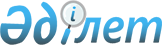 Қазақстан Республикасы Еңбек және халықты әлеуметтік қорғау министрлігі әзірлеген ведомстволық статистикалық байқаулардың статистикалық нысандары мен оларды толтыру жөніндегі нұсқаулықтарды бекіту туралы
					
			Күшін жойған
			
			
		
					Қазақстан Республикасы Статистика агенттігі төрағасының 2011 жылы 15 наурыздағы № 72 бұйрығы. Қазақстан Республикасының Әділет министрлігінде 2011 жылы 5 сәуірде № 6873 тіркелді. Күші жойылды - Қазақстан Республикасының Ұлттық экономика министрлігі Статистика комитеті Төрағасының м.а. 2015 жылғы 30 желтоқсандағы № 227 бұйрығымен      Ескерту. Күші жойылды - ҚР Ұлттық экономика министрлігі Статистика комитеті Төрағасының м.а. 30.12.2015 № 227 бұйрығымен.      «Мемлекеттік статистика туралы» Қазақстан Республикасының 2010 жылғы 19 наурыздағы Заңының 12-бабының 7) тармақшасына сәйкес,БҰЙЫРАМЫН:



      1. Мыналар:



      1) «Үйде тәрбиеленетін және оқитын мүгедек балаларға материалдық қамсыздандыруды тағайындау және төлеу туралы есеп» ведомстволық статистикалық байқаудың статистикалық нысаны (коды 7211202, индексі 2-материалдық қамсыздандыру, кезеңділігі тоқсандық) осы бұйрықтың 1-қосымшасына сәйкес;



      2) «Үйде тәрбиеленетін және оқитын мүгедек балаларға материалдық қамсыздандыруды тағайындау және төлеу туралы есеп» ведомстволық статистикалық байқаудың статистикалық нысанын (коды 7211202, индексі 2-материалдық қамсыздандыру, кезеңділігі тоқсандық) толтыру жөніндегі нұсқаулық осы бұйрықтың 2-қосымшасына сәйкес;



      3) «Тұрғын үй көмегін тағайындау және төлеу туралы есеп» ведомстволық статистикалық байқаудың статистикалық нысаны (коды 7221202, индексі 3-тұрғын үй көмегі, кезеңділігі тоқсандық) осы бұйрықтың 3-қосымшасына сәйкес;



      4) «Тұрғын үй көмегін тағайындау және төлеу туралы есеп» ведомстволық статистикалық байқаудың статистикалық нысанын (коды 7221202, индексі 3-тұрғын үй көмегі, кезеңділігі тоқсандық) толтыру жөніндегі нұсқаулық осы бұйрықтың 4-қосымшасына сәйкес бекітілсін.



      2. Қазақстан Республикасы Статистика агенттігінің Құқықтық және ұйымдық қамтамасыз ету департаменті Стратегиялық даму департаментімен бірге заңнамада белгіленген тәртіпте осы бұйрықты Қазақстан Республикасы Әділет министрлігінде мемлекеттік тіркеуді қамтамасыз етсін.



      3. Осы бұйрықтың орындалуын бақылау Қазақстан Республикасы Статистика агенттігінің жауапты хатшысына жүктелсін.



      4. Осы бұйрық оның Қазақстан Республикасы Әділет министрлігінде мемлекеттік тіркелген күнінен бастап қолданысқа енгізіледі.      Төраға                                         Ә. Смайылов      «КЕЛІСІЛГЕН»

      Қазақстан Республикасы

      Еңбек және халықты әлеуметтік

      қорғау министрі

      Г. Әбдіқалықова ____________

      2011 жылғы 17 наурыз_____ жылғы _______________ жағдайы бойынша үйде тәрбиеленетін және оқитын мүгедек балаларға материалдық қамсыздандыруды тағайындау және төлеу туралы есеп

Отчет о назначении и выплате материального обеспечения на детей-инвалидов, воспитывающихся и обучающихся на дому по состоянию на _________ _______ г.  кестенің жалғасы

Қазақстан Республикасы     

Статистика агенттігі төрағасының

2011 жылғы 15 наурыздағы № 72 

бұйрығына 2-қосымша       «Үйде тәрбиеленетін және оқитын мүгедек балаларға материалдық қамсыздандыруды тағайындау және төлеу туралы есеп» ведомстволық статистикалық байқаудың статистикалық нысанын толтыру жөніндегі нұсқаулық (коды 7211202, индексі 2-материалдық қамсыздандыру, кезеңділігі тоқсандық)

      1. Осы нұсқаулық «Мемлекеттік статистика туралы» Қазақстан Республикасының Заңының 12-бабының 7) тармақшасына сәйкес әзірленді және ведомстволық статистикалық байқаудың «Үйде тәрбиеленетін және оқитын мүгедек балаларға материалдық қамсыздандыруды тағайындау және төлеу туралы есеп» (код 7211202, индексі 2 – материалдық қамсыздандыру, кезеңділігі тоқсандық) статистикалық нысанын толтыру тәртібін нақтылайды.



      2. Келесі анықтама осы зерттеу сауалнамасын толтыру мақсатында қолданылады:

      материалдық қамсыздандыру - мүгедектер қатарындағы кемтар балаларын жеке оқыту жоспарына сәйкес үйде тәрбиелеу мен оқытуға жұмсаған шығындарының өтемi.



      3. Есеп халықты әлеуметтік қорғау жөніндегі уәкілетті орган ұйымдастыратын алғашқы есепке алу деректерінің негізінде есептік тоқсаннан кейінгі айдың бірінші күніндегі жағдай бойынша жасалады.

      9-14-бағандар бойынша жыл басынан бергі барлық деректер көрсетіледі.

      9-баған бойынша үйде тәрбиеленетін және оқитын мүгедек балаларға арналған материалдық қамсыздандыру тағайындалған алушылардың жалпы саны көрсетіледі. Бұл ретте әрбір нақты өтініш берушіні есепті кезең ішінде материалдық қамсыздандыруға қайталап берген өтініштерінің санына қарамастан, бір рет қана есепке алынып, бір рет қана енгізіледі.

      10-баған бойынша үйде тәрбиеленетін және оқитын мүгедек балаларға тағайындалған материалдық қамсыздандыру жалпы сомасы көрсетіледі. Ол тоқсан сайын тағайындалған сомаларды қосу арқылы айқындалады.

      11-баған бойынша үйде тәрбиеленетін және оқитын мүгедек балаларға есепті кезеңде тағайындалған материалдық қамсыздандырудың орташа айлық мөлшері көрсетіледі.

      12-баған бойынша үйде тәрбиеленетін және оқитын мүгедек балаларға арналған материалдық қамсыздандыру төленген алушылардың жалпы саны көрсетіледі. Бұл ретте әрбір нақты өтініш берушіні есепті кезең ішінде материалдық қамсыздандыруға қайталап берген өтініштерінің санына қарамастан, бір рет қана есепке алынып, бір рет қана енгізіледі.

      13-баған бойынша үйде тәрбиеленетін және оқитын мүгедек балаларға арналған төленген материалдық қамсыздандырудың жалпы сомасы көрсетіледі.

      Ол тоқсан сайын төленген сомаларды қосу арқылы айқындалады.

      14-баған бойынша үйде тәрбиеленетін және оқитын мүгедек балаларға есепті кезеңде төленген материалдық қамсыздандырудың орташа айлық мөлшері көрсетіледі.



      4. Арифметикалық-логикалық бақылау:

      11-баған = 10-баған / 9-баған / айлар саны;

      14-баған = 13-баған / 12-баған / айлар саны.

1. Аумақтарда _______ жылғы ___________ күнінің жағдайы бойынша тұрғын үй көмегін тағайындау

Назначение жилищной помощи по состоянию на __________________ г. по территориямкестенің жалғасы

2. Аумақтарда _______ жылғы ___________ күнінің жағдайы бойынша тұрғын үй көмегін төлеу

Выплата жилищной помощи по состоянию на ___________________ г. по территориям

3. Аумақтарда _______ жылғы ___________ күнінің жағдайы бойынша тұрғын үй көмегін тағайындау

Назначение жилищной помощи по состоянию на __________________ г. по территориямкестенің жалғасы

4. Аумақтарда _______ жылғы ___________ күнінің жағдайы бойынша тұрғын үй көмегін төлеу

Выплата жилищной помощи по состоянию на ___________________ г. по территориям

5. Облыстарда _______ жылғы ___________ күнінің жағдайы бойынша тұрғын үй көмегін тағайындау

Назначение жилищной помощи по состоянию на __________________ г. по областямкестенің жалғасы

6. Облыстарда _______ жылғы ___________ күнінің жағдайы бойынша тұрғын үй көмегін төлеу

Выплата жилищной помощи по состоянию на ___________________ г. по территориям

7. Облыстарда _______ жылғы ___________ күнінің жағдайы бойынша тұрғын үй көмегін тағайындау

Назначение жилищной помощи по состоянию на __________________ г. по территориямкестенің жалғасы

8. Облыстарда _______ жылғы ___________ күнінің жағдайы бойынша тұрғын үй көмегін төлеу

Выплата жилищной помощи по состоянию на ___________________ г. по территориям

Қазақстан Республикасы     

Статистика агенттігі төрағасының

2011 жылғы 15 наурыздағы № 72 

бұйрығына 4-қосымша       «Тұрғын үй көмегін тағайындау және төлеу туралы есеп» (коды 7221202, индексі 3-тұрғын үй көмегі, кезеңділігі тоқсандық) ведомстволық статистикалық байқаудың статистикалық нысанын толтыру жөніндегі нұсқаулық

      1. Осы нұсқаулық «Мемлекеттік статистика туралы» Қазақстан Республикасын заңының 12-бабы 7) тармақшасына сәйкес әзірленді және «Тұрғын үй көмегін тағайындау және төлеу туралы есеп» (коды 7221202, индексі 3-тұрғын үй көмегі, кезеңділігі тоқсандық) ведомстволық статистикалық байқаудың 3-статистикалық нысанын толтыру тәртібін нақтылайды.



      2. Мынадай анықтамалар осы зерттеу сауалнамасын толтыру мақсатында пайдаланылады:



      1) уәкілетті орган - жергілікті бюджет қаражаты есебінен қаржыландырылатын, тұрғын үй көмегін тағайындауды жүзеге асыратын республикалық маңызы бар қаланың, астананың, ауданның (облыстық маңызы бар қаланың) жергілікті атқарушы органы;



      2) тұрғын үй көмегі жергілікті бюджет қаражаты есебінен осы елді мекенде тұрақты тұратын аз қамтамасыз етілген отбасыларға (азаматтарға):

      жекешелендірілген тұрғын үй-жайларда (пәтерлерде) тұратын немесе мемлекеттік тұрғын үй қорындағы тұрғын үй-жайларды (пәтерлерді) жалдаушылар (қосымша жалдаушылар) болып табылатын отбасыларға (азаматтарға) кондоминиум объектісінің ортақ мүлкін күрделі жөндеуге және (немесе) күрделі жөндеуге қаражат жинақтауға арналған жарналарға;

      тұрғын үйдің меншік иелері немесе жалдаушылары (қосымша жалдаушылары) болып табылатын отбасыларға (азаматтарға) коммуналдық қызметтерді тұтынуға;

      байланыс саласындағы заңнамада белгіленген тәртіппен тұрғын үйдің меншік иелері немесе жалдаушылары (қосымша жалдаушылары) болып табылатын отбасыларға (азаматтарға) телекоммуникация желісіне қосылған телефон үшін абоненттік төлемақының ұлғаюы бөлігінде байланыс қызметтеріне;

      жергілікті атқарушы орган жеке тұрғын үй қорынан жалға алған тұрғын үйді пайдаланғаны үшін жалға алу төлемақысына ақы төлеуге беріледі.



      3. Статистикалық нысандағы барлық көрсеткіштер есепті тоқсанға және ағымдағы жыл басынан бергі өспелі жиынтықпен келістіріледі.

      1-бағанда есепті кезеңнің басындағы төленбеген тұрғын үй көмегінің сомасы көрсетіледі.

      2-бағанда отбасының орташа құрамы көрсетіледі, бұл есепті кезеңдегі әрбір отбасы мүшелерінің орташа санын білдіреді.

      3-бағанда есепті тоқсанда тұрғын үй көмегі тағайындалған отбасылардың саны көрсетіледі.

      4-бағанда есепті тоқсанда тұрғын үй көмегі тағайындалған отбасы мүшелерінің саны көрсетіледі.

      5-бағанда есепті тоқсанда тағайындалған тұрғын үй көмегінің сомасы көрсетіледі.

      6-бағанда коммуналдық қызметтерді тұтынуға, оның ішінде жеке үйлерде от жағуға тағайындалған тұрғын үй көмегінің сомасы көрсетіледі.

      7-бағанда телекоммуникация желілеріне қосылған үй телефонымен пайдалануға тағайындалған тұрғын үй көмегінің (абоненттік ақы) сомасы көрсетіледі.

      8-бағанда отбасыларға (азаматтарға) күрделі жөндеуге тағайындалған тұрғын үй көмегінің сомасы және (немесе) кондоминиумның жалпы мүлкін күрделі жөндеуге арналған қаражат жинағына жарналар көрсетіледі.

      9-бағанда жеке тұрғын үй қорынан жергілікті атқарушы органдар жалға берген тұрғын үйді пайдаланғаны үшін жал ақысын төлеуге тағайындалған тұрғын үй көмегінің сомасы көрсетіледі.

      10-бағанда есепті тоқсанда тағайындалған тұрғын үй көмегінің орташа айлық сомасы көрсетіледі.

      11-бағанда есепті тоқсанда тұрғын үй көмегі төленген отбасылардың саны көрсетіледі.

      12-бағанда есепті тоқсанда тұрғын үй көмегі төленген отбасы мүшелерінің саны көрсетіледі.

      13-бағанда есепті тоқсанда төленген тұрғын үй көмегінің сомасы көрсетіледі.

      14-бағанда коммуналдық қызметтерді тұтынуға, оның ішінде жеке үйлерде от жағуға төленген тұрғын үй көмегінің сомасы көрсетіледі.

      15-бағанда телекоммуникация жүйесіне қосылған үй телефонын пайдаланғаны үшін төленген тұрғын үй көмегінің сомасы (абоненттік төлем) көрсетіледі.

      16-бағанда отбасыларға (азаматтарға) күрделі жөндеу және (немесе) кондоминиумнің барлық мүлкін күрделі жөндеу үшін қаражат жинауға жарна үшін төленген тұрғын үй көмегінің сомасы көрсетіледі.

      17-бағанда жеке тұрғын үй қорынан жергілікті атқарушы органдар жалға алған тұрғын үйді пайдаланғаны үшін жалдау ақысына төленген тұрғын үй көмегінің сомасы көрсетіледі.

      18-бағанда есепті тоқсанда төленген тұрғын үй көмегінің айлық орташа мөлшері көрсетіледі.



      4. Арифметикалық-логикалық бақылау:

      5-баған = 6-баған + 7-баған + 8-баған + 9-баған;

      10-баған = 5-баған/3-баған/айлар саны;

      13-баған = 14-баған + 15-баған + 16-баған + 17-баған;

      18-баған = 13-баған/11-баған/айлар саны.
					© 2012. Қазақстан Республикасы Әділет министрлігінің «Қазақстан Республикасының Заңнама және құқықтық ақпарат институты» ШЖҚ РМК
				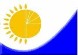 Құпиялылығы мемлекеттік статистика органдарымен кепілденеді

Конфиденциальность гарантируется органами государственной статистикиҚұпиялылығы мемлекеттік статистика органдарымен кепілденеді

Конфиденциальность гарантируется органами государственной статистикиҚазақстан Республикасы Статистика агенттігі төрағасының 2011 жылғы 15 наурыздағы № 72 бұйрығына 1-қосымшаҚазақстан Республикасы Статистика агенттігі төрағасының 2011 жылғы 15 наурыздағы № 72 бұйрығына 1-қосымшаВедомстволық статистикалық байқау бойынша статистикалық нысан

Статистическая форма по ведомственному статистическому наблюдениюВедомстволық статистикалық байқау бойынша статистикалық нысан

Статистическая форма по ведомственному статистическому наблюдениюПриложение 1 к приказу Председателя Агентства Республики Казахстан по статистике от 15 марта 2011 года № 72Приложение 1 к приказу Председателя Агентства Республики Казахстан по статистике от 15 марта 2011 года № 72Қазақстан Республикасының Еңбек және халықты әлеуметтік қорғау министрлігіне тапсырылады

Представляется Министерству труда и социальной защиты населения Республики Казахстан Қазақстан Республикасының Еңбек және халықты әлеуметтік қорғау министрлігіне тапсырылады

Представляется Министерству труда и социальной защиты населения Республики Казахстан Қазақстан Республикасының Еңбек және халықты әлеуметтік қорғау министрлігіне тапсырылады

Представляется Министерству труда и социальной защиты населения Республики Казахстан Қазақстан Республикасының Еңбек және халықты әлеуметтік қорғау министрлігіне тапсырылады

Представляется Министерству труда и социальной защиты населения Республики Казахстан Статистикалық нысанды www.stat.gov.kz, www.enbek.gov.kz сайтынан алуға болады

Статистическую форму можно получить на сайтах www.stat.gov.kz, www.enbek.gov.kzСтатистикалық нысанды www.stat.gov.kz, www.enbek.gov.kz сайтынан алуға болады

Статистическую форму можно получить на сайтах www.stat.gov.kz, www.enbek.gov.kzСтатистикалық нысанды www.stat.gov.kz, www.enbek.gov.kz сайтынан алуға болады

Статистическую форму можно получить на сайтах www.stat.gov.kz, www.enbek.gov.kzСтатистикалық нысанды www.stat.gov.kz, www.enbek.gov.kz сайтынан алуға болады

Статистическую форму можно получить на сайтах www.stat.gov.kz, www.enbek.gov.kzМемлекеттік статистиканың тиісті органдарына алғашқы статистикалық деректерді уақтылы тапсырмау, дәйекті емес деректерді беру әкімшілік құқық бұзушылық болып табылады және Қазақстан Республикасының қолданыстағы заңнамасына сәйкес жауапкершілікке әкеп соғады.

Несвоевременное представление, предоставление недостоверных первичных статистических данных в соответствующие органы государственной статистики являются административными правонарушениями и влекут за собой ответственность в соответствии с действующим законодательством Республики Казахстан.Мемлекеттік статистиканың тиісті органдарына алғашқы статистикалық деректерді уақтылы тапсырмау, дәйекті емес деректерді беру әкімшілік құқық бұзушылық болып табылады және Қазақстан Республикасының қолданыстағы заңнамасына сәйкес жауапкершілікке әкеп соғады.

Несвоевременное представление, предоставление недостоверных первичных статистических данных в соответствующие органы государственной статистики являются административными правонарушениями и влекут за собой ответственность в соответствии с действующим законодательством Республики Казахстан.Мемлекеттік статистиканың тиісті органдарына алғашқы статистикалық деректерді уақтылы тапсырмау, дәйекті емес деректерді беру әкімшілік құқық бұзушылық болып табылады және Қазақстан Республикасының қолданыстағы заңнамасына сәйкес жауапкершілікке әкеп соғады.

Несвоевременное представление, предоставление недостоверных первичных статистических данных в соответствующие органы государственной статистики являются административными правонарушениями и влекут за собой ответственность в соответствии с действующим законодательством Республики Казахстан.Мемлекеттік статистиканың тиісті органдарына алғашқы статистикалық деректерді уақтылы тапсырмау, дәйекті емес деректерді беру әкімшілік құқық бұзушылық болып табылады және Қазақстан Республикасының қолданыстағы заңнамасына сәйкес жауапкершілікке әкеп соғады.

Несвоевременное представление, предоставление недостоверных первичных статистических данных в соответствующие органы государственной статистики являются административными правонарушениями и влекут за собой ответственность в соответствии с действующим законодательством Республики Казахстан.Мемлекеттік статистиканың тиісті органдарына алғашқы статистикалық деректерді уақтылы тапсырмау, дәйекті емес деректерді беру әкімшілік құқық бұзушылық болып табылады және Қазақстан Республикасының қолданыстағы заңнамасына сәйкес жауапкершілікке әкеп соғады.

Несвоевременное представление, предоставление недостоверных первичных статистических данных в соответствующие органы государственной статистики являются административными правонарушениями и влекут за собой ответственность в соответствии с действующим законодательством Республики Казахстан.Статистикалық нысан коды 7211202

Код статистической формы 7211202Статистикалық нысан коды 7211202

Код статистической формы 7211202 Үйде тәрбиеленетін және оқитын мүгедек балаларға материалдық қамсыздандыруды тағайындау және төлеу туралы есеп

Отчет о назначении и выплате материального обеспечения на детей-инвалидов, воспитывающихся и обучающихся на дому Үйде тәрбиеленетін және оқитын мүгедек балаларға материалдық қамсыздандыруды тағайындау және төлеу туралы есеп

Отчет о назначении и выплате материального обеспечения на детей-инвалидов, воспитывающихся и обучающихся на дому Үйде тәрбиеленетін және оқитын мүгедек балаларға материалдық қамсыздандыруды тағайындау және төлеу туралы есеп

Отчет о назначении и выплате материального обеспечения на детей-инвалидов, воспитывающихся и обучающихся на дому2-материалдық қамсыздандыру

2-материальное обеспечение2-материалдық қамсыздандыру

2-материальное обеспечение Үйде тәрбиеленетін және оқитын мүгедек балаларға материалдық қамсыздандыруды тағайындау және төлеу туралы есеп

Отчет о назначении и выплате материального обеспечения на детей-инвалидов, воспитывающихся и обучающихся на дому Үйде тәрбиеленетін және оқитын мүгедек балаларға материалдық қамсыздандыруды тағайындау және төлеу туралы есеп

Отчет о назначении и выплате материального обеспечения на детей-инвалидов, воспитывающихся и обучающихся на дому Үйде тәрбиеленетін және оқитын мүгедек балаларға материалдық қамсыздандыруды тағайындау және төлеу туралы есеп

Отчет о назначении и выплате материального обеспечения на детей-инвалидов, воспитывающихся и обучающихся на домуТоқсандық

Квартальная Есепті кезең   _ _   ай   _ _ _ _  жыл

Отчетный период |_|_| месяц |_|_|_|_| годЕсепті кезең   _ _   ай   _ _ _ _  жыл

Отчетный период |_|_| месяц |_|_|_|_| годЕсепті кезең   _ _   ай   _ _ _ _  жыл

Отчетный период |_|_| месяц |_|_|_|_| годЕсепті кезең   _ _   ай   _ _ _ _  жыл

Отчетный период |_|_| месяц |_|_|_|_| годТапсыру мерзімі – есепті айдан кейінгі 15-ші күні аудандық жұмыспен қамту мәселелері жөніндегі уәкілетті органдары, есепті айдан кейінгі 25-ші күні облыстық жұмыспен қамту мәселелері жөніндегі уәкілетті органдары, есепті айдан кейінгі 75-ші күні Қазақстан Республикасы Еңбек және халықты әлеуметтік қорғау министрлігінің ақпараттық-талдау орталығы.

Срок представления районными (городскими) уполномоченными органами по вопросам занятости – 15-го числа месяца, следующего после месяца выплаты, областными уполномоченными органами по вопросам занятости – 25-го числа месяца, следующего после отчетного квартала, информационно-аналитическим центром Министерства труда и социальной защиты населения Республики Казахстан – на 75 день после отчетного периода.Тапсыру мерзімі – есепті айдан кейінгі 15-ші күні аудандық жұмыспен қамту мәселелері жөніндегі уәкілетті органдары, есепті айдан кейінгі 25-ші күні облыстық жұмыспен қамту мәселелері жөніндегі уәкілетті органдары, есепті айдан кейінгі 75-ші күні Қазақстан Республикасы Еңбек және халықты әлеуметтік қорғау министрлігінің ақпараттық-талдау орталығы.

Срок представления районными (городскими) уполномоченными органами по вопросам занятости – 15-го числа месяца, следующего после месяца выплаты, областными уполномоченными органами по вопросам занятости – 25-го числа месяца, следующего после отчетного квартала, информационно-аналитическим центром Министерства труда и социальной защиты населения Республики Казахстан – на 75 день после отчетного периода.Тапсыру мерзімі – есепті айдан кейінгі 15-ші күні аудандық жұмыспен қамту мәселелері жөніндегі уәкілетті органдары, есепті айдан кейінгі 25-ші күні облыстық жұмыспен қамту мәселелері жөніндегі уәкілетті органдары, есепті айдан кейінгі 75-ші күні Қазақстан Республикасы Еңбек және халықты әлеуметтік қорғау министрлігінің ақпараттық-талдау орталығы.

Срок представления районными (городскими) уполномоченными органами по вопросам занятости – 15-го числа месяца, следующего после месяца выплаты, областными уполномоченными органами по вопросам занятости – 25-го числа месяца, следующего после отчетного квартала, информационно-аналитическим центром Министерства труда и социальной защиты населения Республики Казахстан – на 75 день после отчетного периода.Тапсыру мерзімі – есепті айдан кейінгі 15-ші күні аудандық жұмыспен қамту мәселелері жөніндегі уәкілетті органдары, есепті айдан кейінгі 25-ші күні облыстық жұмыспен қамту мәселелері жөніндегі уәкілетті органдары, есепті айдан кейінгі 75-ші күні Қазақстан Республикасы Еңбек және халықты әлеуметтік қорғау министрлігінің ақпараттық-талдау орталығы.

Срок представления районными (городскими) уполномоченными органами по вопросам занятости – 15-го числа месяца, следующего после месяца выплаты, областными уполномоченными органами по вопросам занятости – 25-го числа месяца, следующего после отчетного квартала, информационно-аналитическим центром Министерства труда и социальной защиты населения Республики Казахстан – на 75 день после отчетного периода.Тапсыру мерзімі – есепті айдан кейінгі 15-ші күні аудандық жұмыспен қамту мәселелері жөніндегі уәкілетті органдары, есепті айдан кейінгі 25-ші күні облыстық жұмыспен қамту мәселелері жөніндегі уәкілетті органдары, есепті айдан кейінгі 75-ші күні Қазақстан Республикасы Еңбек және халықты әлеуметтік қорғау министрлігінің ақпараттық-талдау орталығы.

Срок представления районными (городскими) уполномоченными органами по вопросам занятости – 15-го числа месяца, следующего после месяца выплаты, областными уполномоченными органами по вопросам занятости – 25-го числа месяца, следующего после отчетного квартала, информационно-аналитическим центром Министерства труда и социальной защиты населения Республики Казахстан – на 75 день после отчетного периода.КҰЖЖ коды  _ _ _ _ _ _ _ _    _ _ _ _

Код ОКПО   |_|_|_|_|_|_|_|_|  |_|_|_|_|КҰЖЖ коды  _ _ _ _ _ _ _ _    _ _ _ _

Код ОКПО   |_|_|_|_|_|_|_|_|  |_|_|_|_|КҰЖЖ коды  _ _ _ _ _ _ _ _    _ _ _ _

Код ОКПО   |_|_|_|_|_|_|_|_|  |_|_|_|_|КҰЖЖ коды  _ _ _ _ _ _ _ _    _ _ _ _

Код ОКПО   |_|_|_|_|_|_|_|_|  |_|_|_|_|КҰЖЖ коды  _ _ _ _ _ _ _ _    _ _ _ _

Код ОКПО   |_|_|_|_|_|_|_|_|  |_|_|_|_|БСН коды   _ _ _ _ _ _ _ _ _ _ _ _

Код БИН    |_|_|_|_|_|_|_|_|_|_|_|_|БСН коды   _ _ _ _ _ _ _ _ _ _ _ _

Код БИН    |_|_|_|_|_|_|_|_|_|_|_|_|БСН коды   _ _ _ _ _ _ _ _ _ _ _ _

Код БИН    |_|_|_|_|_|_|_|_|_|_|_|_|БСН коды   _ _ _ _ _ _ _ _ _ _ _ _

Код БИН    |_|_|_|_|_|_|_|_|_|_|_|_|БСН коды   _ _ _ _ _ _ _ _ _ _ _ _

Код БИН    |_|_|_|_|_|_|_|_|_|_|_|_|Жол коды

Код строкиАумақ

ТерриторияҮйде тәрбиеленетін және оқитын мүгедек балалар, адам

Дети-инвалиды, воспитывающиеся и обучающиеся на дому, человекЕсепті кезеңнің басында төленбеген сомасы, теңге

Невыплаченная сумма на начало отчетного периода, тенгеЕсепті айға

За отчетный кварталЕсепті айға

За отчетный кварталЕсепті айға

За отчетный кварталЖол коды

Код строкиАумақ

ТерриторияҮйде тәрбиеленетін және оқитын мүгедек балалар, адам

Дети-инвалиды, воспитывающиеся и обучающиеся на дому, человекЕсепті кезеңнің басында төленбеген сомасы, теңге

Невыплаченная сумма на начало отчетного периода, тенгетағайындалды

назначенотағайындалды

назначенотағайындалды

назначеноЖол коды

Код строкиАумақ

ТерриторияҮйде тәрбиеленетін және оқитын мүгедек балалар, адам

Дети-инвалиды, воспитывающиеся и обучающиеся на дому, человекЕсепті кезеңнің басында төленбеген сомасы, теңге

Невыплаченная сумма на начало отчетного периода, тенгеалушылар, адам

получатели, человексомасы, мың теңге

сумма, тысяч тенгеорташа айлық мөлшері, теңге

среднемесячный размер, тенгеАВ123451Республика бойынша барлығы

Всего по республике2Қала бойынша барлығы

Всего по городу3Село бойынша барлығы

Всего по селуЖол коды

Код строкиЕсепті айға

За отчетный кварталЕсепті айға

За отчетный кварталЕсепті айға

За отчетный кварталЖылдың басынан

С начала годаЖылдың басынан

С начала годаЖылдың басынан

С начала годаЖылдың басынан

С начала годаЖылдың басынан

С начала годаЖылдың басынан

С начала годаЖол коды

Код строкитөлендівыплаченотөлендівыплаченотөлендівыплаченотағайындалды

назначенотағайындалды

назначенотағайындалды

назначенотөленді

выплаченотөленді

выплаченотөленді

выплаченоЖол коды

Код строкиалушылар, адам

получатели, человексомасы, мың теңге

сумма, тысяч тенгеорташа айлық мөлшері, теңге

среднемесячный размер, тенгеалушылар, адам

получатели, человексомасы, мың теңге

сумма, тысяч тенгеорташа айлық мөлшері, теңге

среднемесячный размер, тенгеалушылар, адам

получатели, человексомасы, мың теңге

сумма, тысяч тенгеорташа айлық мөлшері, теңге

среднемесячный размер, тенгеА123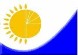 Құпиялылығы мемлекеттік статистика органдарымен кепілденеді

Конфиденциальность гарантируется органами государственной статистикиҚұпиялылығы мемлекеттік статистика органдарымен кепілденеді

Конфиденциальность гарантируется органами государственной статистикиҚазақстан Республикасы Статистика агенттігі төрағасының 2011 жылғы 15 наурыздағы № 72 бұйрығына 3-қосымшаҚазақстан Республикасы Статистика агенттігі төрағасының 2011 жылғы 15 наурыздағы № 72 бұйрығына 3-қосымшаВедомстволық статистикалық байқау бойынша статистикалық нысан

Статистическая форма по ведомственному статистическому наблюдениюВедомстволық статистикалық байқау бойынша статистикалық нысан

Статистическая форма по ведомственному статистическому наблюдениюПриложение 3 к приказу Председателя Агентства Республики Казахстан по статистике от 15 марта 2011 года № 72Приложение 3 к приказу Председателя Агентства Республики Казахстан по статистике от 15 марта 2011 года № 72Қазақстан Республикасының Еңбек және халықты әлеуметтік қорғау министрлігіне тапсырылады

Представляется Министерству труда и социальной защиты населения Республики Казахстан Қазақстан Республикасының Еңбек және халықты әлеуметтік қорғау министрлігіне тапсырылады

Представляется Министерству труда и социальной защиты населения Республики Казахстан Қазақстан Республикасының Еңбек және халықты әлеуметтік қорғау министрлігіне тапсырылады

Представляется Министерству труда и социальной защиты населения Республики Казахстан Қазақстан Республикасының Еңбек және халықты әлеуметтік қорғау министрлігіне тапсырылады

Представляется Министерству труда и социальной защиты населения Республики Казахстан Статистикалық нысанды www.stat.gov.kz, www.enbek.gov.kz сайтынан алуға болады

Статистическую форму можно получить на сайтах www.stat.gov.kz, www.enbek.gov.kzСтатистикалық нысанды www.stat.gov.kz, www.enbek.gov.kz сайтынан алуға болады

Статистическую форму можно получить на сайтах www.stat.gov.kz, www.enbek.gov.kzСтатистикалық нысанды www.stat.gov.kz, www.enbek.gov.kz сайтынан алуға болады

Статистическую форму можно получить на сайтах www.stat.gov.kz, www.enbek.gov.kzСтатистикалық нысанды www.stat.gov.kz, www.enbek.gov.kz сайтынан алуға болады

Статистическую форму можно получить на сайтах www.stat.gov.kz, www.enbek.gov.kzМемлекеттік статистиканың тиісті органдарына алғашқы статистикалық деректерді уақтылы тапсырмау, дәйекті емес деректерді беру әкімшілік құқық бұзушылық болып табылады және Қазақстан Республикасының қолданыстағы заңнамасына сәйкес жауапкершілікке әкеп соғады.

Несвоевременное представление, предоставление недостоверных первичных статистических данных в соответствующие органы государственной статистики являются административными правонарушениями и влекут за собой ответственность в соответствии с действующим законодательством Республики Казахстан.Мемлекеттік статистиканың тиісті органдарына алғашқы статистикалық деректерді уақтылы тапсырмау, дәйекті емес деректерді беру әкімшілік құқық бұзушылық болып табылады және Қазақстан Республикасының қолданыстағы заңнамасына сәйкес жауапкершілікке әкеп соғады.

Несвоевременное представление, предоставление недостоверных первичных статистических данных в соответствующие органы государственной статистики являются административными правонарушениями и влекут за собой ответственность в соответствии с действующим законодательством Республики Казахстан.Мемлекеттік статистиканың тиісті органдарына алғашқы статистикалық деректерді уақтылы тапсырмау, дәйекті емес деректерді беру әкімшілік құқық бұзушылық болып табылады және Қазақстан Республикасының қолданыстағы заңнамасына сәйкес жауапкершілікке әкеп соғады.

Несвоевременное представление, предоставление недостоверных первичных статистических данных в соответствующие органы государственной статистики являются административными правонарушениями и влекут за собой ответственность в соответствии с действующим законодательством Республики Казахстан.Мемлекеттік статистиканың тиісті органдарына алғашқы статистикалық деректерді уақтылы тапсырмау, дәйекті емес деректерді беру әкімшілік құқық бұзушылық болып табылады және Қазақстан Республикасының қолданыстағы заңнамасына сәйкес жауапкершілікке әкеп соғады.

Несвоевременное представление, предоставление недостоверных первичных статистических данных в соответствующие органы государственной статистики являются административными правонарушениями и влекут за собой ответственность в соответствии с действующим законодательством Республики Казахстан.Мемлекеттік статистиканың тиісті органдарына алғашқы статистикалық деректерді уақтылы тапсырмау, дәйекті емес деректерді беру әкімшілік құқық бұзушылық болып табылады және Қазақстан Республикасының қолданыстағы заңнамасына сәйкес жауапкершілікке әкеп соғады.

Несвоевременное представление, предоставление недостоверных первичных статистических данных в соответствующие органы государственной статистики являются административными правонарушениями и влекут за собой ответственность в соответствии с действующим законодательством Республики Казахстан.Статистикалық нысан коды 7211202

Код статистической формы 7211202Статистикалық нысан коды 7211202

Код статистической формы 7211202 Тұрғын үй көмегін тағайындау және төлеу туралы есеп

Отчет о назначении и выплате жилищной помощи Тұрғын үй көмегін тағайындау және төлеу туралы есеп

Отчет о назначении и выплате жилищной помощи Тұрғын үй көмегін тағайындау және төлеу туралы есеп

Отчет о назначении и выплате жилищной помощи2-материалдық қамсыздандыру

2-материальное обеспечение2-материалдық қамсыздандыру

2-материальное обеспечение Тұрғын үй көмегін тағайындау және төлеу туралы есеп

Отчет о назначении и выплате жилищной помощи Тұрғын үй көмегін тағайындау және төлеу туралы есеп

Отчет о назначении и выплате жилищной помощи Тұрғын үй көмегін тағайындау және төлеу туралы есеп

Отчет о назначении и выплате жилищной помощиТоқсандық

Квартальная Есепті кезең   _ _   ай   _ _ _ _  жыл

Отчетный период |_|_| месяц |_|_|_|_| годЕсепті кезең   _ _   ай   _ _ _ _  жыл

Отчетный период |_|_| месяц |_|_|_|_| годЕсепті кезең   _ _   ай   _ _ _ _  жыл

Отчетный период |_|_| месяц |_|_|_|_| годЕсепті кезең   _ _   ай   _ _ _ _  жыл

Отчетный период |_|_| месяц |_|_|_|_| годТапсыру мерзімі – есепті тоқсаннан кейінгі айдың 15-ші күні аудандық (қалалық) халықты әлеуметтік қорғау жөніндегі уәкілетті органдар - облыстардың, Астана, Алматы қалаларының халықты әлеуметтік қорғау жөніндегі уәкілетті органдарына; облыстардың, Астана, Алматы қалаларының халықты әлеуметтік қорғау жөніндегі уәкілетті органдары - есепті тоқсаннан кейінгі айдың 25-ші күні Қазақстан Республикасы Еңбек және халықты әлеуметтік қорғау министрлігіне; Қазақстан Республикасы Еңбек және халықты әлеуметтік қорғау министрлігі облыстарды аудандар мен қалаларын бөліп көрсетіп - есепті кезеңнен кейінгі 75-ші күні Қазақстан Республикасы Статистика агенттігіне.

Срок представления районными (городскими) уполномоченными органами социальной защиты населения - областным, городов Астана и Алматы уполномоченным органам социальной защиты населения 15 числа месяца, следующего после отчетного квартала; областные, городов Астаны и Алматы уполномоченные органы социальной защиты населения - Министерству труда и социальной защиты населения Республики Казахстан – 25 числа месяца, следующего после отчетного квартала; Министерство труда и социальной защиты населения Республики Казахстан в разрезе областей с выделением районов и городов - Агентству Республики Казахстан по статистике – на 75 день после отчетного периода.Тапсыру мерзімі – есепті тоқсаннан кейінгі айдың 15-ші күні аудандық (қалалық) халықты әлеуметтік қорғау жөніндегі уәкілетті органдар - облыстардың, Астана, Алматы қалаларының халықты әлеуметтік қорғау жөніндегі уәкілетті органдарына; облыстардың, Астана, Алматы қалаларының халықты әлеуметтік қорғау жөніндегі уәкілетті органдары - есепті тоқсаннан кейінгі айдың 25-ші күні Қазақстан Республикасы Еңбек және халықты әлеуметтік қорғау министрлігіне; Қазақстан Республикасы Еңбек және халықты әлеуметтік қорғау министрлігі облыстарды аудандар мен қалаларын бөліп көрсетіп - есепті кезеңнен кейінгі 75-ші күні Қазақстан Республикасы Статистика агенттігіне.

Срок представления районными (городскими) уполномоченными органами социальной защиты населения - областным, городов Астана и Алматы уполномоченным органам социальной защиты населения 15 числа месяца, следующего после отчетного квартала; областные, городов Астаны и Алматы уполномоченные органы социальной защиты населения - Министерству труда и социальной защиты населения Республики Казахстан – 25 числа месяца, следующего после отчетного квартала; Министерство труда и социальной защиты населения Республики Казахстан в разрезе областей с выделением районов и городов - Агентству Республики Казахстан по статистике – на 75 день после отчетного периода.Тапсыру мерзімі – есепті тоқсаннан кейінгі айдың 15-ші күні аудандық (қалалық) халықты әлеуметтік қорғау жөніндегі уәкілетті органдар - облыстардың, Астана, Алматы қалаларының халықты әлеуметтік қорғау жөніндегі уәкілетті органдарына; облыстардың, Астана, Алматы қалаларының халықты әлеуметтік қорғау жөніндегі уәкілетті органдары - есепті тоқсаннан кейінгі айдың 25-ші күні Қазақстан Республикасы Еңбек және халықты әлеуметтік қорғау министрлігіне; Қазақстан Республикасы Еңбек және халықты әлеуметтік қорғау министрлігі облыстарды аудандар мен қалаларын бөліп көрсетіп - есепті кезеңнен кейінгі 75-ші күні Қазақстан Республикасы Статистика агенттігіне.

Срок представления районными (городскими) уполномоченными органами социальной защиты населения - областным, городов Астана и Алматы уполномоченным органам социальной защиты населения 15 числа месяца, следующего после отчетного квартала; областные, городов Астаны и Алматы уполномоченные органы социальной защиты населения - Министерству труда и социальной защиты населения Республики Казахстан – 25 числа месяца, следующего после отчетного квартала; Министерство труда и социальной защиты населения Республики Казахстан в разрезе областей с выделением районов и городов - Агентству Республики Казахстан по статистике – на 75 день после отчетного периода.Тапсыру мерзімі – есепті тоқсаннан кейінгі айдың 15-ші күні аудандық (қалалық) халықты әлеуметтік қорғау жөніндегі уәкілетті органдар - облыстардың, Астана, Алматы қалаларының халықты әлеуметтік қорғау жөніндегі уәкілетті органдарына; облыстардың, Астана, Алматы қалаларының халықты әлеуметтік қорғау жөніндегі уәкілетті органдары - есепті тоқсаннан кейінгі айдың 25-ші күні Қазақстан Республикасы Еңбек және халықты әлеуметтік қорғау министрлігіне; Қазақстан Республикасы Еңбек және халықты әлеуметтік қорғау министрлігі облыстарды аудандар мен қалаларын бөліп көрсетіп - есепті кезеңнен кейінгі 75-ші күні Қазақстан Республикасы Статистика агенттігіне.

Срок представления районными (городскими) уполномоченными органами социальной защиты населения - областным, городов Астана и Алматы уполномоченным органам социальной защиты населения 15 числа месяца, следующего после отчетного квартала; областные, городов Астаны и Алматы уполномоченные органы социальной защиты населения - Министерству труда и социальной защиты населения Республики Казахстан – 25 числа месяца, следующего после отчетного квартала; Министерство труда и социальной защиты населения Республики Казахстан в разрезе областей с выделением районов и городов - Агентству Республики Казахстан по статистике – на 75 день после отчетного периода.Тапсыру мерзімі – есепті тоқсаннан кейінгі айдың 15-ші күні аудандық (қалалық) халықты әлеуметтік қорғау жөніндегі уәкілетті органдар - облыстардың, Астана, Алматы қалаларының халықты әлеуметтік қорғау жөніндегі уәкілетті органдарына; облыстардың, Астана, Алматы қалаларының халықты әлеуметтік қорғау жөніндегі уәкілетті органдары - есепті тоқсаннан кейінгі айдың 25-ші күні Қазақстан Республикасы Еңбек және халықты әлеуметтік қорғау министрлігіне; Қазақстан Республикасы Еңбек және халықты әлеуметтік қорғау министрлігі облыстарды аудандар мен қалаларын бөліп көрсетіп - есепті кезеңнен кейінгі 75-ші күні Қазақстан Республикасы Статистика агенттігіне.

Срок представления районными (городскими) уполномоченными органами социальной защиты населения - областным, городов Астана и Алматы уполномоченным органам социальной защиты населения 15 числа месяца, следующего после отчетного квартала; областные, городов Астаны и Алматы уполномоченные органы социальной защиты населения - Министерству труда и социальной защиты населения Республики Казахстан – 25 числа месяца, следующего после отчетного квартала; Министерство труда и социальной защиты населения Республики Казахстан в разрезе областей с выделением районов и городов - Агентству Республики Казахстан по статистике – на 75 день после отчетного периода.КҰЖЖ коды  _ _ _ _ _ _ _ _    _ _ _ _

Код ОКПО   |_|_|_|_|_|_|_|_|  |_|_|_|_|КҰЖЖ коды  _ _ _ _ _ _ _ _    _ _ _ _

Код ОКПО   |_|_|_|_|_|_|_|_|  |_|_|_|_|КҰЖЖ коды  _ _ _ _ _ _ _ _    _ _ _ _

Код ОКПО   |_|_|_|_|_|_|_|_|  |_|_|_|_|КҰЖЖ коды  _ _ _ _ _ _ _ _    _ _ _ _

Код ОКПО   |_|_|_|_|_|_|_|_|  |_|_|_|_|КҰЖЖ коды  _ _ _ _ _ _ _ _    _ _ _ _

Код ОКПО   |_|_|_|_|_|_|_|_|  |_|_|_|_|БСН коды   _ _ _ _ _ _ _ _ _ _ _ _

Код БИН    |_|_|_|_|_|_|_|_|_|_|_|_|БСН коды   _ _ _ _ _ _ _ _ _ _ _ _

Код БИН    |_|_|_|_|_|_|_|_|_|_|_|_|БСН коды   _ _ _ _ _ _ _ _ _ _ _ _

Код БИН    |_|_|_|_|_|_|_|_|_|_|_|_|БСН коды   _ _ _ _ _ _ _ _ _ _ _ _

Код БИН    |_|_|_|_|_|_|_|_|_|_|_|_|БСН коды   _ _ _ _ _ _ _ _ _ _ _ _

Код БИН    |_|_|_|_|_|_|_|_|_|_|_|_|Аумақ атауы

территорияЕсеп беру мерзімнің басында төленбеген сома,мың тенге

Невыплаченная сумма на начало отчетного периода, тысяч тенгеОтбасының орташа көлемі (адам)

Средний размер семьи, человекЖыл басынан бергі кезең үшін тағайындалды

Назначено за период с начала годаЖыл басынан бергі кезең үшін тағайындалды

Назначено за период с начала годаЖыл басынан бергі кезең үшін тағайындалды

Назначено за период с начала годаЖыл басынан бергі кезең үшін тағайындалды

Назначено за период с начала годаАумақ атауы

территорияЕсеп беру мерзімнің басында төленбеген сома,мың тенге

Невыплаченная сумма на начало отчетного периода, тысяч тенгеОтбасының орташа көлемі (адам)

Средний размер семьи, человекотбасы саны

количество семейотбасы мүшелерінің саны, адам

количество членов семьи, человексома, мың теңге

сумма, тысяч тенгеоның ішінде

в том числеАумақ атауы

территорияЕсеп беру мерзімнің басында төленбеген сома,мың тенге

Невыплаченная сумма на начало отчетного периода, тысяч тенгеОтбасының орташа көлемі (адам)

Средний размер семьи, человекотбасы саны

количество семейотбасы мүшелерінің саны, адам

количество членов семьи, человексома, мың теңге

сумма, тысяч тенгекоммуналдық қызметтерді, сонымен бірге жеке үй иеліктеріндегі жылуды пайдаланғаны үшін, мың теңге

за потребление коммунальных услуг, в том числе отопление в частных домовладениях, выплачено тысяч тенгеАВ123456ҚР бойынша барлығы

Всего по РКҚала бойынша барлығы

Всего по городуСело бойынша барлығы

Всего по селуАумақ атауы

территорияЖыл басынан бергі кезең үшін тағайындалды

Назначено за период с начала годаЖыл басынан бергі кезең үшін тағайындалды

Назначено за период с начала годаЖыл басынан бергі кезең үшін тағайындалды

Назначено за период с начала годаЖыл басынан бергі кезең үшін тағайындалды

Назначено за период с начала годаАумақ атауы

территорияоның ішінде

в том числеоның ішінде

в том числеоның ішінде

в том числекөмектің орташа көлемі, теңге

средний размер, тенгеАумақ атауы

территориятелекоммуникация желісіне қосылған телефон байланысы үшін, мың теңге

за телефон, подключенный к сети телекоммуникаций, тысяч тенгекүрделі жөндеу және (немесе) кондоминиум объектісінің жалпы мүлкін күрделі жөндеуге қаражат жинауға жарна үшін, мың теңге

за капитальный ремонт и (или ) взносов на накопление средств на капитальный ремонт общего имущества объекта кондиминиума, тысяч тенгежеке тұрғын үй қорынан жергілікті атқарушы органдар жалдаған тұрғын үйді пайдаланғаны үшін жалдау ақысы, мың теңге

за арендную плату за пользование жилищем, арендованным местными исполнительными органами в частном жилищном фонде, тысяч тенгекөмектің орташа көлемі, теңге

средний размер, тенгеАВ78910ҚР бойынша барлығы

Всего по РКҚала бойынша барлығы

Всего по городуСело бойынша барлығы

Всего по селуАумақ атауы

территорияЖыл басынан бергі кезең үшін тағайындалды

Назначено за период с начала годаЖыл басынан бергі кезең үшін тағайындалды

Назначено за период с начала годаЖыл басынан бергі кезең үшін тағайындалды

Назначено за период с начала годаЖыл басынан бергі кезең үшін тағайындалды

Назначено за период с начала годаЖыл басынан бергі кезең үшін тағайындалды

Назначено за период с начала годаЖыл басынан бергі кезең үшін тағайындалды

Назначено за период с начала годаЖыл басынан бергі кезең үшін тағайындалды

Назначено за период с начала годаЖыл басынан бергі кезең үшін тағайындалды

Назначено за период с начала годаАумақ атауы

территорияотбасы саны

количество семейотбасы мүшелерінің саны, адам

количество членов семьи, человексома, мың теңге

сумма, тысяч тенгеоның ішінде

в том числеоның ішінде

в том числеоның ішінде

в том числеоның ішінде

в том числекөмектің орташа көлемі, теңге

средний размер, тенгеАумақ атауы

территорияотбасы саны

количество семейотбасы мүшелерінің саны, адам

количество членов семьи, человексома, мың теңге

сумма, тысяч тенгекоммуналдық қызметтерді, сонымен бірге жеке үй иеліктеріндегі жылуды пайдаланғаны үшін, мың теңге

за потребление коммунальных услуг, в том числе отопление в частных домовладениях, тысяч тенгетелекоммуникация желісіне қосылған телефон байланысы үшін, мың теңге

за телефон, подключенный к сети телекоммуникаций, тысяч тенгекүрделі жөндеу және (немесе) кондоминиум объектісінің жалпы мүлкін күрделі жөндеуге қаражат жинауға жарна үшін, мың теңге

за капитальный ремонт и (или ) взносов на накопление средств на капитальный ремонт общего имущества объекта кондиминиума, тысяч тенгежеке тұрғын үй қорынан жергілікті атқарушы органдар жалдаған тұрғын үйді пайдаланғаны үшін жалдау ақысы, мың теңге

за арендную плату за пользование жилищем, арендованным местными исполнительными органами в частном жилищном фонде, тысяч тенгекөмектің орташа көлемі, теңге

средний размер, тенгеАВ1112131415161718ҚР бойынша барлығы

Всего по РКҚала бойынша барлығы

Всего по городуСело бойынша барлығы

Всего по селуАумақ атауы

территорияЕсеп беру мерзімнің басында төленбеген сома,мың тенге

Невыплаченная сумма на начало отчетного периода, тысяч тенгеОтбасының орташа көлемі (адам)

Средний размер семьи, человекЕсепті тоқсан мерзімінде тағайындалды

Назначено за отчетный кварталЕсепті тоқсан мерзімінде тағайындалды

Назначено за отчетный кварталЕсепті тоқсан мерзімінде тағайындалды

Назначено за отчетный кварталЕсепті тоқсан мерзімінде тағайындалды

Назначено за отчетный кварталАумақ атауы

территорияЕсеп беру мерзімнің басында төленбеген сома,мың тенге

Невыплаченная сумма на начало отчетного периода, тысяч тенгеОтбасының орташа көлемі (адам)

Средний размер семьи, человекотбасы саны

количество семейотбасы мүшелерінің саны, адам

количество членов семьи, человексома, мың теңге

сумма, тысяч тенгеоның ішінде

в том числеАумақ атауы

территорияЕсеп беру мерзімнің басында төленбеген сома,мың тенге

Невыплаченная сумма на начало отчетного периода, тысяч тенгеОтбасының орташа көлемі (адам)

Средний размер семьи, человекотбасы саны

количество семейотбасы мүшелерінің саны, адам

количество членов семьи, человексома, мың теңге

сумма, тысяч тенгекоммуналдық қызметтерді, сонымен бірге жеке үй иеліктеріндегі жылуды пайдаланғаны үшін, мың теңге

за потребление коммунальных услуг, в том числе отопление в частных домовладениях, выплачено тысяч тенгеАВ123456ҚР бойынша барлығы

Всего по РКҚала бойынша барлығы

Всего по городуСело бойынша барлығы

Всего по селуАумақ атауы

территорияЕсепті тоқсан мерзімінде тағайындалды

Назначено за отчетный кварталЕсепті тоқсан мерзімінде тағайындалды

Назначено за отчетный кварталЕсепті тоқсан мерзімінде тағайындалды

Назначено за отчетный кварталЕсепті тоқсан мерзімінде тағайындалды

Назначено за отчетный кварталАумақ атауы

территорияоның ішінде

в том числеоның ішінде

в том числеоның ішінде

в том числекөмектің орташа көлемі, теңге

средний размер, тенгеАумақ атауы

территориятелекоммуникация желісіне қосылған телефон байланысы үшін, мың теңге

за телефон, подключенный к сети телекоммуникаций, тысяч тенгекүрделі жөндеу және (немесе) кондоминиум объектісінің жалпы мүлкін күрделі жөндеуге қаражат жинауға жарна үшін, мың теңге

за капитальный ремонт и (или ) взносов на накопление средств на капитальный ремонт общего имущества объекта кондиминиума, тысяч тенгежеке тұрғын үй қорынан жергілікті атқарушы органдар жалдаған тұрғын үйді пайдаланғаны үшін жалдау ақысы, мың теңге

за арендную плату за пользование жилищем, арендованным местными исполнительными органами в частном жилищном фонде, тысяч тенгекөмектің орташа көлемі, теңге

средний размер, тенгеАВ78910ҚР бойынша барлығы

Всего по РКҚала бойынша барлығы

Всего по городуСело бойынша барлығы

Всего по селуАумақ атауы

территорияЕсепті тоқсан мерзімінде тағайындалды

Назначено за отчетный кварталЕсепті тоқсан мерзімінде тағайындалды

Назначено за отчетный кварталЕсепті тоқсан мерзімінде тағайындалды

Назначено за отчетный кварталЕсепті тоқсан мерзімінде тағайындалды

Назначено за отчетный кварталЕсепті тоқсан мерзімінде тағайындалды

Назначено за отчетный кварталЕсепті тоқсан мерзімінде тағайындалды

Назначено за отчетный кварталЕсепті тоқсан мерзімінде тағайындалды

Назначено за отчетный кварталЕсепті тоқсан мерзімінде тағайындалды

Назначено за отчетный кварталАумақ атауы

территорияотбасы саны

количество семейотбасы мүшелерінің саны, адам

количество членов семьи, человексома, мың теңге

сумма, тысяч тенгеоның ішінде

в том числеоның ішінде

в том числеоның ішінде

в том числеоның ішінде

в том числекөмектің орташа көлемі, теңге

средний размер, тенгеАумақ атауы

территорияотбасы саны

количество семейотбасы мүшелерінің саны, адам

количество членов семьи, человексома, мың теңге

сумма, тысяч тенгекоммуналдық қызметтерді, сонымен бірге жеке үй иеліктеріндегі жылуды пайдаланғаны үшін, мың теңге

за потребление коммунальных услуг, в том числе отопление в частных домовладениях, тысяч тенгетелекоммуникация желісіне қосылған телефон байланысы үшін, мың теңге

за телефон, подключенный к сети телекоммуникаций, тысяч тенгекүрделі жөндеу және (немесе) кондоминиум объектісінің жалпы мүлкін күрделі жөндеуге қаражат жинауға жарна үшін, мың теңге

за капитальный ремонт и (или ) взносов на накопление средств на капитальный ремонт общего имущества объекта кондиминиума, тысяч тенгежеке тұрғын үй қорынан жергілікті атқарушы органдар жалдаған тұрғын үйді пайдаланғаны үшін жалдау ақысы, мың теңге

за арендную плату за пользование жилищем, арендованным местными исполнительными органами в частном жилищном фонде, тысяч тенгекөмектің орташа көлемі, теңге

средний размер, тенгеАВ1112131415161718ҚР бойынша барлығы

Всего по РКҚала бойынша барлығы

Всего по городуСело бойынша барлығы

Всего по селуОблыстардың атауы

Наименование областейЕсеп беру мерзімнің басында төленбеген сома,мың тенге

Невыплаченная сумма на начало отчетного периода, тысяч тенгеОтбасының орташа көлемі (адам)

Средний размер семьи, человекЖыл басынан бергі кезең үшін тағайындалды

Назначено за период с начала годаЖыл басынан бергі кезең үшін тағайындалды

Назначено за период с начала годаЖыл басынан бергі кезең үшін тағайындалды

Назначено за период с начала годаЖыл басынан бергі кезең үшін тағайындалды

Назначено за период с начала годаОблыстардың атауы

Наименование областейЕсеп беру мерзімнің басында төленбеген сома,мың тенге

Невыплаченная сумма на начало отчетного периода, тысяч тенгеОтбасының орташа көлемі (адам)

Средний размер семьи, человекотбасы саны

количество семейотбасы мүшелерінің саны, адам

количество членов семьи, человексома, мың теңге

сумма, тысяч тенгеоның ішінде

в том числеОблыстардың атауы

Наименование областейЕсеп беру мерзімнің басында төленбеген сома,мың тенге

Невыплаченная сумма на начало отчетного периода, тысяч тенгеОтбасының орташа көлемі (адам)

Средний размер семьи, человекотбасы саны

количество семейотбасы мүшелерінің саны, адам

количество членов семьи, человексома, мың теңге

сумма, тысяч тенгекоммуналдық қызметтерді, сонымен бірге жеке үй иеліктеріндегі жылуды пайдаланғаны үшін, мың теңге

за потребление коммунальных услуг, в том числе отопление в частных домовладениях, выплачено тысяч тенгеАВ123456ҚР бойынша барлығы

Всего по РКҚала бойынша барлығы

Всего по городуСело бойынша барлығы

Всего по селуОблыстардың атауы

Наименование областейЖыл басынан бергі кезең үшін тағайындалды

Назначено за период с начала годаЖыл басынан бергі кезең үшін тағайындалды

Назначено за период с начала годаЖыл басынан бергі кезең үшін тағайындалды

Назначено за период с начала годаЖыл басынан бергі кезең үшін тағайындалды

Назначено за период с начала годаОблыстардың атауы

Наименование областейоның ішінде

в том числеоның ішінде

в том числеоның ішінде

в том числекөмектің орташа көлемі, теңге

средний размер, тенгеОблыстардың атауы

Наименование областейтелекоммуникация желісіне қосылған телефон байланысы үшін, мың теңге

за телефон, подключенный к сети телекоммуникаций, тысяч тенгекүрделі жөндеу және (немесе) кондоминиум объектісінің жалпы мүлкін күрделі жөндеуге қаражат жинауға жарна үшін, мың теңге

за капитальный ремонт и (или ) взносов на накопление средств на капитальный ремонт общего имущества объекта кондиминиума, тысяч тенгежеке тұрғын үй қорынан жергілікті атқарушы органдар жалдаған тұрғын үйді пайдаланғаны үшін жалдау ақысы, мың теңге

за арендную плату за пользование жилищем, арендованным местными исполнительными органами в частном жилищном фонде, тысяч тенгекөмектің орташа көлемі, теңге

средний размер, тенгеАВ78910ҚР бойынша барлығы

Всего по РКҚала бойынша барлығы

Всего по городуСело бойынша барлығы

Всего по селуОблыстардың атауы

Наименование областейЖыл басынан бергі кезең үшін тағайындалды

Назначено за период с начала годаЖыл басынан бергі кезең үшін тағайындалды

Назначено за период с начала годаЖыл басынан бергі кезең үшін тағайындалды

Назначено за период с начала годаЖыл басынан бергі кезең үшін тағайындалды

Назначено за период с начала годаЖыл басынан бергі кезең үшін тағайындалды

Назначено за период с начала годаЖыл басынан бергі кезең үшін тағайындалды

Назначено за период с начала годаЖыл басынан бергі кезең үшін тағайындалды

Назначено за период с начала годаЖыл басынан бергі кезең үшін тағайындалды

Назначено за период с начала годаОблыстардың атауы

Наименование областейотбасы саны

количество семейотбасы мүшелерінің саны, адам

количество членов семьи, человексома, мың теңге

сумма, тысяч тенгеоның ішінде

в том числеоның ішінде

в том числеоның ішінде

в том числеоның ішінде

в том числекөмектің орташа көлемі, теңге

средний размер, тенгеОблыстардың атауы

Наименование областейотбасы саны

количество семейотбасы мүшелерінің саны, адам

количество членов семьи, человексома, мың теңге

сумма, тысяч тенгекоммуналдық қызметтерді, сонымен бірге жеке үй иеліктеріндегі жылуды пайдаланғаны үшін, мың теңге

за потребление коммунальных услуг, в том числе отопление в частных домовладениях, тысяч тенгетелекоммуникация желісіне қосылған телефон байланысы үшін, мың теңге

за телефон, подключенный к сети телекоммуникаций, тысяч тенгекүрделі жөндеу және (немесе) кондоминиум объектісінің жалпы мүлкін күрделі жөндеуге қаражат жинауға жарна үшін, мың теңге

за капитальный ремонт и (или ) взносов на накопление средств на капитальный ремонт общего имущества объекта кондиминиума, тысяч тенгежеке тұрғын үй қорынан жергілікті атқарушы органдар жалдаған тұрғын үйді пайдаланғаны үшін жалдау ақысы, мың теңге

за арендную плату за пользование жилищем, арендованным местными исполнительными органами в частном жилищном фонде, тысяч тенгекөмектің орташа көлемі, теңге

средний размер, тенгеАВ1112131415161718ҚР бойынша барлығы

Всего по РКҚала бойынша барлығы

Всего по городуСело бойынша барлығы

Всего по селуОблыстардың атауы

Наименование областейЕсеп беру мерзімнің басында төленбеген сома,мың тенге

Невыплаченная сумма на начало отчетного периода, тысяч тенгеОтбасының орташа көлемі (адам)

Средний размер семьи, человекЕсепті тоқсан мерзімінде тағайындалды

Назначено за отчетный кварталЕсепті тоқсан мерзімінде тағайындалды

Назначено за отчетный кварталЕсепті тоқсан мерзімінде тағайындалды

Назначено за отчетный кварталЕсепті тоқсан мерзімінде тағайындалды

Назначено за отчетный кварталОблыстардың атауы

Наименование областейЕсеп беру мерзімнің басында төленбеген сома,мың тенге

Невыплаченная сумма на начало отчетного периода, тысяч тенгеОтбасының орташа көлемі (адам)

Средний размер семьи, человекотбасы саны

количество семейотбасы мүшелерінің саны, адам

количество членов семьи, человексома, мың теңге

сумма, тысяч тенгеоның ішінде

в том числеОблыстардың атауы

Наименование областейЕсеп беру мерзімнің басында төленбеген сома,мың тенге

Невыплаченная сумма на начало отчетного периода, тысяч тенгеОтбасының орташа көлемі (адам)

Средний размер семьи, человекотбасы саны

количество семейотбасы мүшелерінің саны, адам

количество членов семьи, человексома, мың теңге

сумма, тысяч тенгекоммуналдық қызметтерді, сонымен бірге жеке үй иеліктеріндегі жылуды пайдаланғаны үшін, мың теңге

за потребление коммунальных услуг, в том числе отопление в частных домовладениях, выплачено тысяч тенгеАВ123456ҚР бойынша барлығы

Всего по РКҚала бойынша барлығы

Всего по городуСело бойынша барлығы

Всего по селуОблыстардың атауы

Наименование областейЕсепті тоқсан мерзімінде тағайындалды

Назначено за отчетный кварталЕсепті тоқсан мерзімінде тағайындалды

Назначено за отчетный кварталЕсепті тоқсан мерзімінде тағайындалды

Назначено за отчетный кварталЕсепті тоқсан мерзімінде тағайындалды

Назначено за отчетный кварталОблыстардың атауы

Наименование областейоның ішінде

в том числеоның ішінде

в том числеоның ішінде

в том числекөмектің орташа көлемі, теңге

средний размер, тенгеОблыстардың атауы

Наименование областейтелекоммуникация желісіне қосылған телефон байланысы үшін, мың теңге

за телефон, подключенный к сети телекоммуникаций, тысяч тенгекүрделі жөндеу және (немесе) кондоминиум объектісінің жалпы мүлкін күрделі жөндеуге қаражат жинауға жарна үшін, мың теңге

за капитальный ремонт и (или ) взносов на накопление средств на капитальный ремонт общего имущества объекта кондиминиума, тысяч тенгежеке тұрғын үй қорынан жергілікті атқарушы органдар жалдаған тұрғын үйді пайдаланғаны үшін жалдау ақысы, мың теңге

за арендную плату за пользование жилищем, арендованным местными исполнительными органами в частном жилищном фонде, тысяч тенгекөмектің орташа көлемі, теңге

средний размер, тенгеАВ78910ҚР бойынша барлығы

Всего по РКҚала бойынша барлығы

Всего по городуСело бойынша барлығы

Всего по селуОблыстардың атауы

Наименование областейЕсепті тоқсан мерзімінде тағайындалды

Назначено за отчетный кварталЕсепті тоқсан мерзімінде тағайындалды

Назначено за отчетный кварталЕсепті тоқсан мерзімінде тағайындалды

Назначено за отчетный кварталЕсепті тоқсан мерзімінде тағайындалды

Назначено за отчетный кварталЕсепті тоқсан мерзімінде тағайындалды

Назначено за отчетный кварталЕсепті тоқсан мерзімінде тағайындалды

Назначено за отчетный кварталЕсепті тоқсан мерзімінде тағайындалды

Назначено за отчетный кварталЕсепті тоқсан мерзімінде тағайындалды

Назначено за отчетный кварталОблыстардың атауы

Наименование областейотбасы саны

количество семейотбасы мүшелерінің саны, адам

количество членов семьи, человексома, мың теңге

сумма, тысяч тенгеоның ішінде

в том числеоның ішінде

в том числеоның ішінде

в том числеоның ішінде

в том числекөмектің орташа көлемі, теңге

средний размер, тенгеОблыстардың атауы

Наименование областейотбасы саны

количество семейотбасы мүшелерінің саны, адам

количество членов семьи, человексома, мың теңге

сумма, тысяч тенгекоммуналдық қызметтерді, сонымен бірге жеке үй иеліктеріндегі жылуды пайдаланғаны үшін, мың теңге

за потребление коммунальных услуг, в том числе отопление в частных домовладениях, тысяч тенгетелекоммуникация желісіне қосылған телефон байланысы үшін, мың теңге

за телефон, подключенный к сети телекоммуникаций, тысяч тенгекүрделі жөндеу және (немесе) кондоминиум объектісінің жалпы мүлкін күрделі жөндеуге қаражат жинауға жарна үшін, мың теңге

за капитальный ремонт и (или ) взносов на накопление средств на капитальный ремонт общего имущества объекта кондиминиума, тысяч тенгежеке тұрғын үй қорынан жергілікті атқарушы органдар жалдаған тұрғын үйді пайдаланғаны үшін жалдау ақысы, мың теңге

за арендную плату за пользование жилищем, арендованным местными исполнительными органами в частном жилищном фонде, тысяч тенгекөмектің орташа көлемі, теңге

средний размер, тенгеАВ1112131415161718ҚР бойынша барлығы

Всего по РКҚала бойынша барлығы

Всего по городуСело бойынша барлығы

Всего по селу